МУНИЦИПАЛЬНОЕ ОБРАЗОВАНИЕ ГОРОД УРАЙХанты-Мансийский автономный округ-ЮграАдминистрация ГОРОДА УРАЙПояснительная запискак проекту постановления  администрации города Урай«О внесении изменений в муниципальную программу  «Обеспечение градостроительной деятельности на территории города Урай» на 2018-2030 годы»  В соответствии со статьей 179 Бюджетного кодекса Российской Федерации, постановлением администрации города Урай от 25.06.2019 №1524 «О муниципальных программах муниципального образования городской округ город Урай», в муниципальную программу вносятся изменения.В связи с окончанием срока реализации муниципальной программы «Проектирование и строительство инженерных систем коммунальной инфраструктуры в городе Урай» на период 2014-2020 годы, проектом предлагается включить мероприятие п.6 «Строительство инженерных систем  инженерной инфраструктуры в целях обеспечения инженерной подготовки земельных участков для жилищного строительства» в муниципальную программу «Обеспечение градостроительной деятельности на территории города Урай» на 2018-2030 годы (далее – Программа), со сроком реализации начиная с  01.01.2021 года. В таблицу 1 Программы добавлен новый целевой показатель 11. «Протяженность вновь построенных систем инженерной инфраструктуры в целях обеспечения инженерной подготовки земельных участков для жилищного строительства». Расчет данного показателя будет осуществляться по фактическому учету построенных инженерных систем инженерной инфраструктуры на основании мониторинга проводимого МКУ «УКС г.Урай», нарастающим итогом. Расчет целевых показателей по годам:2024 год – 0,93 км где, 0,49 км (базовый показатель на начало реализации муниципальной программы по результатам оценки 2020 года)+0,44 км (инженерные сети микрорайона 1А);2025 год – 2,05 км где, 0,93 км (показатель 2024 года)+1,12 км (инженерные сети по ул.Спокойная, Южная);2026 год – 2,89 км где, 2,05 км (показатель 2025 года)+0,84 км (инженерные сети микрорайона 1Г);2027 год – 4,46 км где, 2,89 км (показатель 2026 года)+1,57км (инженерные сети микрорайона 1Г);2028 год – 5,26 км где, 4,46 км (показатель 2027 года)+0,80км (инженерные сети микрорайона 1Г);2029 год – 6,86 км где, 5,26 км (показатель 2028 года)+1,60км (инженерные сети микрорайона «Солнечный» (район ул.Солнечная-Луговая-Счастливая-Веселая-Мирная);2030 год – 10,58 км где, 6,86 км (показатель 2029 года)+3,72км (инженерные сети микрорайона Солнечный (район ул.Солнечная-Звонкая-Майская; инженерные сети микрорайона Солнечный (район ул.Солнечная-Мирная-Веселая; инженерные сети  и проезды по улицам микрорайона «Южный» (район Орбиты)).Реализация нового мероприятия будет направлена на выполнение цели «Содействие развитию жилищного строительства» и решение задачи муниципальной программы «Развитие инженерной инфраструктуры для увеличения площади земельных участков, предназначенных для жилищного строительства», которые добавлены в разделы 5 и 6 паспорта муниципальной программы  под номерами 4 и 4 соответственно.Объем финансирования и протяженность систем инженерной инфраструктуры в целях обеспечения инженерной подготовки земельных участков для жилищного строительства, на  период 2024-2030 годы, рассчитано с учетом  очередности освоения территории, согласно утвержденным проектам планировок территорий города, плана мероприятий («дорожной карты») по обеспечению граждан земельными  участками для индивидуального жилищного строительства, плана мероприятий («дорожной карты») снижения объемов и количества объектов незавершенного строительства. Формирование перечня объектов капитального строительства, для включения в проект муниципальной программы, выполнено исходя из имеющейся  разработанной проектно-сметной документации, а так же имеющегося незавершенного строительства объектов инженерной инфраструктуры в целях обеспечения инженерной подготовки земельных участков для жилищного строительства.Сводная таблица с расчетами стоимости строительства инженерных систем в приложении к пояснительной записке. Расчет стоимости строительства систем инженерной инфраструктуры выполнен согласно сметной стоимости строительства 1 км инженерных сетей из утвержденной проектно-сметной документации в переводе в текущие цены 2 кв.2020 года от утвержденной ПСД. Протяженность планируемых к строительству систем инженерной инфраструктуры в целях обеспечения инженерной подготовки земельных участков для жилищного строительства рассчитывалась исходя из утвержденной в ПСД протяженности. Расчет стоимости строительства и протяженности инженерных систем по объектам, на период 2024-2030 годы представлен в таблице «Обоснование стоимости объектов капитального строительства муниципальной программы «Обеспечение градостроительной деятельности на территории города Урай»»:п.1 «Инженерные сети микрорайона 1 А, г.Урай»Согласно разработанной ПСД, необходимо выполнить строительство инженерных сетейканализации протяженностью 0,438 км. Строительство сетей канализации в микрорайоне 1 «А» запланировано на 2024год. Стоимость строительства 1 км инженерных сетей канализации в ценах 2 кв.2020 года 82 837,08 тыс. руб. (перевод в текущие цены от утвержденной ПСД), с учетом индекса-дефлятора стоимость строительства составит 82 837,08*0,438*1,128=40 926,8 тыс. руб., где 1,128 – индекс-дефлятор 2024 года (приложение сметный расчет).п.2 «Инженерные сети по ул. Спокойная, Южная»Объект незавершенного строительства, кроме ранее выполненного строительства инженерных сетей, согласно разработанной ПСД в 2025 году планируется строительство сетей водоснабжения протяженностью 1,123 км.Стоимость строительства 1 км сетей водоснабжения в ценах 2 кв.2020 года 31 124,13 тыс.руб. (перевод в текущие цены от утвержденной ПСД), с учетом индекса-дефлятора стоимость строительства составит 31 124,13*1,123*1,156=40 405,0 тыс.руб. где 1,156 – индекс-дефлятор 2025 года. (приложение сметный расчет).п.3 «Инженерные сети микрорайона 1 «Г»Согласно разработанной ПСД всего планируется строительство инженерных сетей в микрорайоне: канализации протяженностью 0,434 кмводоснабжения протяженностью 0,404 кмгазоснабжения протяженностью 0,773 кмтеплоснабжения протяженностью 1,600 кмСтоимость строительства 1 км инженерных сетей канализации в ценах 2 кв.2020 года 75 706,68 тыс.руб. (перевод в текущие цены от утвержденной ПСД). На 2026 год запланировано строительство 0,434 км сетей, с учетом индекса-дефлятора стоимость строительства составит 75 706,68*0,434*1,186=38 968,0 тыс. руб., где 1,186 – индекс-дефлятор 2026 года (приложение сметный расчет). Стоимость строительства 1 км сетей водоснабжения в ценах 2 кв.2020 года 16 100,86 тыс.руб. (перевод в текущие цены от утвержденной ПСД). На 2026 год  с учетом индекса-дефлятора стоимость строительства составит 16 100,86*0,404*1,186=7 714,6 тыс.руб. (приложение сметный расчет).Стоимость строительства 1 км сетей газоснабжения в ценах 2 кв.2020 года 4 566,47 тыс.руб. (перевод в текущие цены от утвержденной ПСД). На 2027 год с учетом индекса-дефлятора стоимость строительства составит 4 566,47*0,773*1,218=4 299,4 тыс.руб. (приложение сметный расчет). Стоимость строительства 1 км сетей теплоснабжения в ценах 2 кв.2020 года 46 901,38 тыс.руб. (перевод в текущие цены от утвержденной ПСД). В связи с большим объемом стоимости строительства сетей теплоснабжения, запланированная к строительству протяженность инженерных сетей 1,600 км, разбита на два года.В 2027 году 46 901,38*0,800*1,218=45 700,7 тыс.руб., где 1,218 – индекс-дефлятор 2027 года.В 2028 году 46 901,38*0,800*1,251=46 938,9 тыс.руб., где 1,251 – индекс-дефлятор 2028 года. (приложение сметный расчет).п.4 «Инженерные сети микрорайона Солнечный»	По объекту разработана проектно-сметная документация, согласно которой в микрорайоне планируется устройство проездов протяженностью 2,42 км и сетей электроснабжения протяженностью 0,66 км.(район ул.Солнечная-Луговая-Счастливая-Веселая-Мирная)Согласно разработанной ПСД, в целях обеспечения граждан земельными  участками для индивидуального жилищного строительства»  запланировано устройство проездов в районе ул. район ул. Солнечная-Луговая-Счастливая-Веселая-Мирная протяженностью 1,607 км.Стоимость строительства 1 км дорог в щебеночном исполнении для ИЖС в ценах 2 кв.2020 года 29 025,54 тыс.руб. (перевод в текущие цены от утвержденной ПСД), с учетом периода реализации стоимость строительства составит 29 025,54*1,607*1,286=59 984,2 тыс. руб., где 1,286 индекс-дефлятор 2029 года (приложение сметный расчет).(район ул.Солнечная-Звонкая-Майская)Согласно разработанной ПСД, в целях обеспечения граждан земельными  участками для индивидуального жилищного строительства»  запланировано устройство проездов в районе ул.Солнечная-Звонкая-Майская протяженностью 0,372 км, устройство сетей электроснабжения протяженностью 0,66 км.Стоимость строительства 1 км дорог в щебеночном исполнении для ИЖС в ценах 2 кв.2020 года 29 025,54 тыс.руб. (перевод в текущие цены от утвержденной ПСД), с учетом периода реализации стоимость строительства составит 29 025,54*0,372*1,322=14 274,3 тыс. руб., где 1,322 индекс-дефлятор 2030 года (приложение сметный расчет).Стоимость строительства 1 км сетей электроснабжения в ценах 2 кв.2020 года 5 712,05 тыс. руб. (перевод в текущие цены от утвержденной ПСД), с учетом периода реализации стоимость строительства составит 5 712,05*0,660*1,322=4 983,9 тыс. руб.  (район ул.Солнечная-Мирная-Веселая)Согласно разработанной ПСД, в целях обеспечения граждан земельными  участками для индивидуального жилищного строительства»  запланировано устройство проездов в районе ул. район ул.Солнечная-Мирная-Веселая протяженностью 0,444 км.Стоимость строительства 1 км дорог в щебеночном исполнении для ИЖС в ценах 2 кв.2020 года 29 025,54 тыс.руб. (перевод в текущие цены от утвержденной ПСД), с учетом периода реализации стоимость строительства составит 29 025,54*0,444*1,322=17 037,1 тыс. руб., где 1,322 индекс-дефлятор 2030 года (приложение сметный расчет). п.5 «Инженерные сети  и проезды по улицам микрорайона «Южный» (район Орбиты)  в г. Урай»Согласно разработанной ПСД планируется строительство инженерных сетей в микрорайоне: водоснабжения протяженностью 1,333 кмгазоснабжения протяженностью 0,920 кмСтоимость строительства 1 км сетей водоснабжения в ценах 2 кв.2020 года 11 512,83 тыс.руб. (перевод в текущие цены от утвержденной ПСД), с учетом индекса-дефлятора стоимость строительства составит 11 512,83*1,333*1,322=20 288,2 тыс.руб., где 1,322 – индекс-дефлятор 2030 года (приложение сметный расчет).Стоимость строительства 1 км сетей газоснабжения в ценах 2 кв.2020 года 8 272,05 тыс.руб. (перевод в текущие цены от утвержденной ПСД), с учетом индекса-дефлятора стоимость строительства составит 8 272,05*0,920*1,322=10 060,8 тыс.руб. (приложение сметный расчет).Всего планируемый объем средств, на реализацию мероприятия п.6 «Строительство систем инженерной инфраструктуры в целях обеспечения инженерной подготовки земельных участков для жилищного строительства», на 2024-2030 годы составляет 351 581,9 тыс. рублей, на достижение показателя по протяженности вновь построенных систем инженерной инфраструктуры в целях обеспечения инженерной подготовки земельных участков для жилищного строительства +10,09 км. Пункт 1.3. раздела 1 «О стимулировании инвестиционной и инновационной деятельности, развитие конкуренции и негосударственного сектора экономики» изложен в новой редакции: «1.3. Содержит меры, направленные на создание благоприятных условий для ведения предпринимательской деятельности. Меры, направленные на создание благоприятных условий для ведения предпринимательской деятельности: строительство систем инженерной инфраструктуры и улучшение доступа малого и среднего бизнеса к необходимым ресурсам для реализации инвестиционных проектов и размещения объектов предпринимательской деятельности, как жилого фонда, так и объектов социально-культурного назначения».Раздел 2 «Механизм реализации муниципальной программы» дополнить пунктом 2.6.  «В рамках реализации данной программы, в том числе предусматриваются бюджетные ассигнования (в том числе межбюджетные трансферты), предназначенные на исполнение расходных обязательств предыдущих лет, возникших в рамках реализации мероприятий по муниципальной программе «Проектирование и строительство инженерных систем коммунальной инфраструктуры в городе Урай» на 2014-2020 годы».	С учетом вносимых изменений объем финансирования муниципальной программы составляет 1 371 338,5 тыс. рублей, в том числе по годам: на 2018 год – 59 743,5 тыс. рублей;на 2019 год – 57 910,9 тыс. рублей;на 2020 год – 60 410,3 тыс. рублей;на 2021год – 60 751,9 тыс. рублей;на 2022 год – 61 020,1 тыс. рублей;на 2023 год – 69 195,4 тыс. рублей;на 2024 год – 124 113,7 тыс. рублей;на 2025 год – 119 429,8 тыс. рублей;на 2026 год – 112 844,3 тыс. рублей;на 2027 год – 110 750,5 тыс. рублей;на 2028 год – 135 687,7 тыс. рублей;на 2029 год – 153 731,7 тыс. рублей;на 2030 год – 245 748,7 тыс. рублейСоответствующие изменения вносятся в раздел 1, 2, таблицы  1, 2, в приложения 1, 2, 3  и в паспорт муниципальной программы.В соответствии с вносимыми изменениями муниципальная программа дополнена таблицей 4, таблица 3 изложена в новой редакции.Изменения в мероприятия муниципальной программы не приведут к ухудшению динамики выполнения плановых значений целевых показателей муниципальной программы.Заместитель главы города Урай							              Г.Г.ВолошинИсполнитель: Инженер 1 кат. ППО МКУ «УКС г.Урай» Семенюк Юлия Леонидовнател.:2-65-88, доб. 449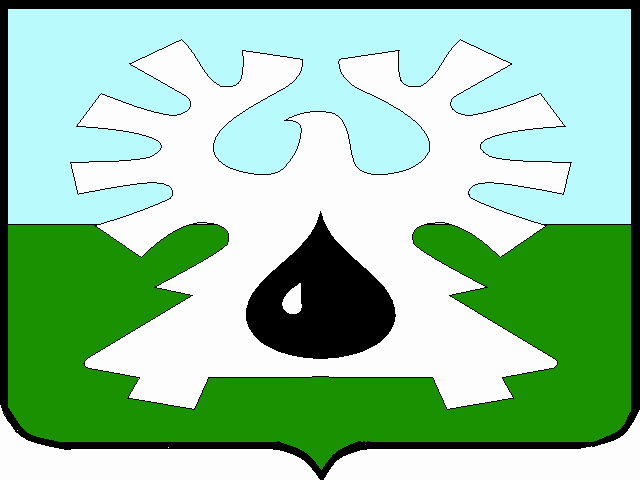 